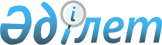 О внесении изменений в Указ Президента Республики Казахстан от 12 августа 2010 года № 1037 "О вопросах подготовки информации о выполнении международных договоров Республики Казахстан и представления ее на рассмотрение Президента Республики Казахстан, а также согласования проектов решений международных организаций, участницей которых является Республика Казахстан, и их реализации, подготовки международных мероприятий Республики Казахстан с участием Президента Республики Казахстан, выполнения достигнутых договоренностей, взаимодействия с международными судебными органами и осуществления координации международной деятельности государственных органов Республики Казахстан"Указ Президента Республики Казахстан от 5 октября 2020 года № 426.
      ПОСТАНОВЛЯЮ:          
      1. Внести в Указ Президента Республики Казахстан от 12 августа 2010 года № 1037 "О вопросах подготовки информации о выполнении международных договоров Республики Казахстан и представления ее на рассмотрение Президента Республики Казахстан, а также согласования проектов решений международных организаций, участницей которых является Республика Казахстан, и их реализации, подготовки международных мероприятий Республики Казахстан с участием Президента Республики Казахстан, выполнения достигнутых договоренностей, взаимодействия с международными судебными органами и осуществления координации международной деятельности государственных органов Республики Казахстан" (САПП Республики Казахстан, 2010 г., № 46, ст. 416) следующие изменения:
      в Правилах подготовки информации о выполнении международных договоров Республики Казахстан и представления ее на рассмотрение Президента Республики Казахстан, а также согласования проектов решений международных организаций, участницей которых является Республика Казахстан, и их реализации, подготовки международных мероприятий Республики Казахстан с участием Президента Республики Казахстан, выполнения достигнутых договоренностей, взаимодействия с международными судебными органами и осуществления координации международной деятельности государственных органов Республики Казахстан, утвержденных вышеназванным Указом: 
      часть вторую пункта 8 изложить в следующей редакции:
      "Проекты решений Евразийской экономической комиссии (далее – Комиссия) помимо МИД в обязательном порядке согласовываются с Министерством торговли и интеграции Республики Казахстан (далее – Министерство торговли и интеграции) и Министерством юстиции Республики Казахстан (далее – Министерство юстиции).";
      подпункт 6) пункта 14-2 изложить в следующей редакции:
      "6) представление по дипломатическим каналам информации, статистических данных и иных материалов по запросам департаментов и членов коллегии Комиссии после согласования с Министерством торговли и интеграции;";
      пункт 14-3 изложить в следующей редакции:
      "14-3. Координация и взаимодействие центральных государственных органов с Комиссией осуществляются Министерством торговли и интеграции.";
      часть первую пункта 36 изложить в следующей редакции:
      "36. Государственный орган, получивший запрос международного судебного органа, направляет его для рассмотрения в срок не позднее трех рабочих дней со дня поступления в МИД, Министерство юстиции, Министерство торговли и интеграции и другие заинтересованные государственные органы Республики Казахстан.";
      пункт 38 изложить в следующей редакции:
      "38. Верховный Суд, получивший запрос международного судебного органа о судебной практике, в целях уведомления направляет копии запроса и соответствующего ответа в адрес МИД, Министерства юстиции, Министерства торговли и интеграции и других заинтересованных органов Республики Казахстан.";
      пункты 40 и 41 изложить в следующей редакции:
      "40. Уполномоченный государственный орган, инициирующий обращение в международный судебный орган, в течение 20 рабочих дней согласовывает проект соответствующего обращения с МИД, Министерством торговли и интеграции, Министерством юстиции и уведомляет в установленном порядке о согласованном проекте обращения Администрацию Президента и Канцелярию Премьер-Министра в срок не позднее чем за 10 рабочих дней до направления его в соответствующий международный судебный орган.
      41. Национальная палата предпринимателей Республики Казахстан, уполномоченная в соответствии с законодательными актами Республики Казахстан на представление, защиту прав и законных интересов субъектов предпринимательства в международных организациях, в случае принятия решения об обращении в международные судебные органы уведомляет о принятом решении МИД, Министерство торговли и интеграции и Министерство юстиции не позднее чем за 10 рабочих дней до направления обращения в соответствующий международный судебный орган.".  
      2. Настоящий Указ вводится в действие со дня его подписания.  
					© 2012. РГП на ПХВ «Институт законодательства и правовой информации Республики Казахстан» Министерства юстиции Республики Казахстан
				Подлежит опубликованию в 
Собрании актов Президента и 
Правительства Республики   
Казахстан      
      Президент Республики Казахстан

К. Токаев    
